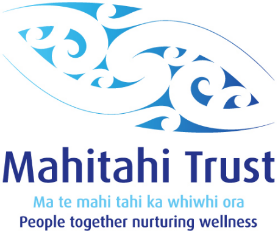 Position DescriptionRegistered NurseNote: the aim of this position description is to provide a contextual explanation of the role and as such will not be a full list of tasks and duties that an incumbent may reasonably be expected to perform.Location			AucklandReports to 			Mental Health & Addictions ManagerStaff reporting to role	NilOrganisation ObjectiveMahitahi Trust is a not-for profit organisation whose purpose is to assist people in their desire to regain mental wellness through the delivery of an integrated set of services (for example, health, social, education, employment, and housing) based on nga Tikanga Māori (Māori cultural beliefs and practices). Purpose of PositionThe Registered Nurse (RN) is a key professional nursing role within Mahitahi Trust. The purpose of the RN role is to: Utilise nursing knowledge and complex nursing judgment to assess the health needs of the whaiora and provide care, advice and support to manage their own health. The RN will practice independently and in collaboration with other health professionals, perform general nursing functions and may delegate to and direct support workers and others.The RN provides comprehensive assessments to develop, implement, and evaluate an integrated plan of health care. The RN provides interventions that require substantial scientific and professional knowledge, skills and clinical decision making. The RN delivery of care occurs in a range of settings in a therapeutic partnership with individuals, families, whanau and communities. Leads and advocates for appropriate fiscal and human resource utilisation to ensure quality and safety of care and best use of health resources. Kaupapa Māori - Using the principles of strength-based recovery and community resources, actively work with Tangata Whaiora and their whanau to achieve identified goals and support needs.Support – Ensure delivery of specified services as per contracts with funding bodies and the requirements of the National Mental Health Standards.Administration – Perform administrative functions to support the values and service delivery for the organisation, Tangata Whaiora, and the team. Health and Safety - Meet both yours and the organisations health and safety obligations by adhering to standards of performance and communicating policy and process. Tikanga/Cultural CompetencyAccountability and Expected TargetUnderstanding of te reo Māori me ona Tikanga MāoriAcknowledge and incorporate Mahitahi Trust’s eight Pou into all areas of day to day duties and responsibilities Display a willingness to work positively with organisational strategies to improve health outcomes for MāoriAffinity to working with Kaimahi, Tangata Whaiora and WhanauContribute to an inclusive learning environment that acknowledges uniqueness as part of the whole.Health, Safety and SecurityAccountability and Expected TargetMeet health and safety obligations for the business, ensuring personal safety in differing work environments for all employees and contractorsProvide active input to all Health and Safety meetings, processes and practicesUndertake all work in a safe manner and follow all company and workplace Health and Safety proceduresFollow procedures in relation to the correct operation of equipment and the use of PPE (Personal Protective Equipment) when requiredAdhere to the Health and Safety policies and procedures of Mahitahi Trust at all times Accurately report incidents and accidents within 24 hours of an incident occurringQuality AssuranceAccountability and Expected TargetWork with Mahitahi Trust to define and implement strategies to support continuous quality improvement for the organisation, Tangata Whaiora and the teamActively participate in and contribute to internal and external quality improvement activities as required. Educate / inform according to best practice guidelines and trainingWork closely with Mahitahi Trust to identify opportunities for continuous quality improvement in the delivery of servicesActively contribute to continuous quality improvement activities ensuring that Tangata Whaiora and Whanau needs are meet and exceed their expectations.Adhere to the Policies and Procedures of the Organisation at all timesContribute to the organisations Tikanga Best Practice Guidelines (policies and procedures)Smoke Free NZ 2025Accountability and Expected TargetActively and positively promote smoke-free initiatives.Comply with the Smoke Free Environment policy at all timesComplete and keep up to date any and/all Smoking Cessation training as requiredService delivery: Record the smoking status, brief intervention and cessation referral information into the Trusts CMS (Client Management System) at entry and review this information every six months thereafter. Adhere to the Policies and Procedures of the Organisation at all timesContribute to the organisations Tikanga Best Practice Guidelines (policies and procedures)Person SpecificationRegistered NurseEssential Qualifications and ExperienceThe Registered Nurse, is required to be an experienced and capable clinician with a current clean registration. They will need to hold a relevant Tertiary qualification in this field, with 3+ years’ experience of relevant health services delivery, especially within Māori Health, Mental Health and Addictions services.Essential Skills and CompetenciesExcellent verbal and written communication skillsStrong problem solving abilityAbility to work in high pressure situations, maintaining composureAbility to identify and mitigate risk Manages time effectively to achieve desired resultsDisplays professional positive attitude to maintain appropriate standardsStrong inter-personal skills - ability to build rapport with Tangata Whaiora and provide encouragementAbility to work cohesively and effectively with other team membersFlexibility – ability to work with a varying Tangata Whaiora base recognising the unique circumstances of each individualAbility to identify needs and provide appropriate supportRelationship management skills including a demonstrated ability to establish and maintain effective relationships with a wide range of stakeholdersUnderstanding of Te Reo me ona TikangaExperience in working in a values based culture where values determine culture, practice and function as a part of everyday operation Demonstrates ability to facilitate meaningful engagement with communities and colleagues, is able to develop and provide presentations across a wide range of settings and audiences, is able to effectively influence colleagues and drive changeConsistently practices in a culturally safe way, recognising and respecting the boundaries of the professional relationshipFully conversant with relevant legislation, standards and regulations and their practical applicationProven ability to challenge in a proactive way without creating a negative environment Demonstrated ability to learn and adapt in a fast changing and vulnerable environment Knowledge of relevant agencies and services, and the NZ State organisation funding processesAbility to work after hours and weekends when needed MiscellaneousDemonstrate flexibility and willingness to adapt to change as a result of changes and development within the wider Health sectorOther duties reasonably within the capability of the employee may also be required from time to time.  The employee’s duties may be altered following consultation with the employeeTechnical SkillsFully conversant with the Microsoft suite of office based softwareFull, current and clean New Zealand driver’s licence.ConsultationEmployee Signature: ______________________________________ Date: _____/_____/_____Key RelationshipsKey RelationshipsThe CEO  Kaumatua, Kuia and Kaitiaki MāoriExecutive Management TeamLeadership TeamMahitahi Trust KaimahiMahitahi Trust WhaioraTangata Whaiora and their WhanauSuppliers/ ContractorsCMDHB/ADHB stakeholders Relevant regulatory and government bodies, including MOH, DHBsThe Board (if required).Other stakeholders as directedKEY RESPONSIBILITIESPERFORMANCE INDICATORSEXPECTED OUTCOMESProfessional ResponsibilityPractices in accordance with legal, ethical, cultural safety and professional standards. Demonstrates clinical leadership in ethical decision making and patient advocacy. Takes a leadership role in implementing care delivery and service initiatives with a nursing and or multi-disciplinary focus. Provides effective clinical leadership/role modelling to other staff within and across Mahitahi services and to other stakeholders to ensure that service delivery and practice standards are consistent, evidence based and complement the vision and values of Mahitahi Trust.Maintains an overview of the clinical/professional issues/standards of practice and trends affecting adult mental health management within and beyond the service, assisting with the implementation of care initiatives including quality and safety activities. Manages care delivery within evidence based treatment protocols for all whaiora. Stakeholders report that they understand the role and purpose of the Social Worker positionPractice and attitude consistent with current theory and best practiceKnowledge of professionally relevant Code of Ethics.Effective inter-sectorial communication.Input to case review at Clinical Review, presenting and discussing clinical informationDemonstrates provision of interventions, which occur within a specific evidence-based therapeutic model; are relevant and appropriate for the individual, cultural and gender identity needs of the consumer; includes the monitoring of outcomes.Positive Stakeholder feedback (internal/external)Outcome of reporting evidences that risks/concerns were actioned in a timely mannerKaupapa Māori - Using the principles of strength-based recovery and community resources, actively work with Tangata Whaiora and their whanau to achieve identified goals and support needsEnsures that Mahitahi Trust’s 8 Pou are integrated in all aspects of your mahiThe organisations RBA Framework will provide evidence that Nga Pou E Waru is embedded into work practices and documentationDemonstrates sensitivity to cultural complexity in the workforce and whaiora populationKaupapa Māori - Using the principles of strength-based recovery and community resources, actively work with Tangata Whaiora and their whanau to achieve identified goals and support needsWorks collaboratively  with Tangata Whaiora (and any identified key stakeholders) to support the Tangata Whaiora to achieve their self-identified goals (housing, financial management, health, living, educational and employment needs) and aspirations Goal plans are formally reviewed every 6 weeks (and in between as need arises)Communicates and continuously evaluates individual needs for Tangata WhaioraKaupapa Māori - Using the principles of strength-based recovery and community resources, actively work with Tangata Whaiora and their whanau to achieve identified goals and support needsEncourages adoption of habits and routines that are conducive to a higher quality of life Ensure the adherence to any Clinical directives that arise from Nurses, GP’s and Clinical Specialists e.g. blood tests, specialist appointments/reviews.Tangata Whaiora are enrolled with a GP of their choiceTangata Whaiora have annual and/or 3 monthly health checksTangata Whaiora checks/reviews are current and documented and any follow up action is implementedKaupapa Māori - Using the principles of strength-based recovery and community resources, actively work with Tangata Whaiora and their whanau to achieve identified goals and support needsCompletes 28 face to face hours of meaningful contact with Tangata Whaiora per week.28 face to face hours are consistently met each weekKaupapa Māori - Using the principles of strength-based recovery and community resources, actively work with Tangata Whaiora and their whanau to achieve identified goals and support needsProgress notes are timely and accurateEnsures that Progress Notes are accurate and entered in the Trusts’ Client Management System (CMS) within 24 hours.Support – Ensure delivery of specified services as per contracts with funding bodies and the requirements of the National Mental Health StandardsEstablishes and maintains healthy and positive relationships with all external stakeholdersSupports best practices to ensure contractual compliance across all levels of Mahitahi e.g. PRIMHD, RBA, Performance Monitoring Returns etc.)Positive Stakeholder feedback (external)Correct reporting protocols are observed and contractual reporting is accurate and timely.Our services have demonstrable impact on whaiora, whanau and the community. Administration – Perform administrative functions to support the values and service delivery for the organisation, Tangata Whaiora, and the team Supports all referral processes in accordance with policies and procedures.Ensures all case management processes are followed in accordance with policies and procedures.Tangata Whaiora work meets the National Mental Health StandardsMaintains a positive and active presence in the community in order to increase access to local resourcesAttends and participates in relevant meetings pertaining to whaiora, external networks and MahitahiMaintains knowledge of relevant Acts and regulations e.g. Health and Disability, Privacy and Health Information, Mental Health Act/s, Health and safety etc.Quality Audits provide evidence of this occurring.Tangata Whaiora progress notes demonstrates active connection with their community.Kaimahi NominationsPositive Stakeholder feedback (internal/external)Positive Kaimahi Performance ProfilesNil breaches of acts (QIF process)Effective and efficient resource utilisationResources utilisation is in accordance with policies and procedures.Resources are managed effectively and within budget Damage to resources are minimalDemonstrate an awareness of key national documents, initiatives, strategies and their relevance to service provision both at a local and national levelPromotes an awareness of key national documents/initiatives/strategies and their relevance to service provisionCorrect protocols are observedProfessional DevelopmentWorks in partnership with the Responsible Manager to identify personal learning needs and to ensure personal competence to perform the activities of the Social Worker roleDemonstrates competence in computer skills and utilisation of computer programmesAttends mandatory and role specific training as arranged and regularly reviews learning objectivesParticipates in a personal annual performance development processPromotes the professional discipline within the team Supervision occurs in accordance with Mahitahi policyActive participation in supervision (Kaimahi Performance Profile)Professional Body ObligationsRegistered Nurses are accountable for ensuring all services they provide are consistent with their education and assessed competence, meet legislative and regulatory requirements and are supported by appropriate standards. Maintains any professional body registrations/certifications/requirements.Te Tiriti o Waitangi ObligationsEnsures the professional integrity of Mahitahi Trust by carrying out all functions in compliance of the Te Tiriti o Waitangi and by demonstrating a serious commitment to keeping the Treaty aliveVia the organisations Cultural Competencies Tool (HR), demonstrates an understanding of the Principles of Te Tiriti o Waitangi and is able to translate how these relate to the development and application of service specific initiatives for Māori and non-MāoriDocument Name: Registered Nurse Position Description V1Organisational Folder: Human ResourcesDate Created: 10 February 2017Draft Issue Date: 15 February 2017Next Review Date: Approved By: Chief Executive Officer